2024 Show ScheduleJennifer Scott Fine Art – Created to Create Studios, LLC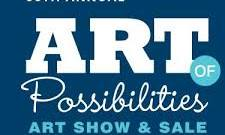 ART OF POSSIBILITIESGolden Valley Minnesota: May 16 – June 21https://courageart.org/art-show-sale-opening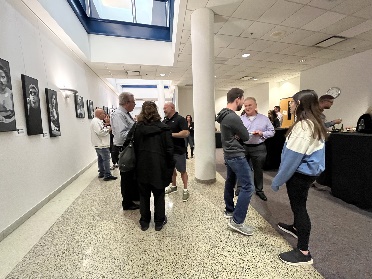 NVISION GALLERY986 Civic Center Drive – Niles, IllinoisOpening Event:  May 2, 20245:00 PM – 8:00 PM    Show runs through: June 19, 2024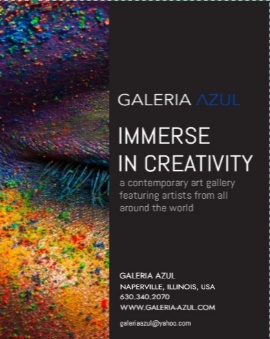 GALERIA AZUL239 South Washington – Naperville, IllinoisOpening Event: June 1, 2024    12:00 PM – 3:00 PMShow runs through: TBDhttps://www.galeria-azul.com/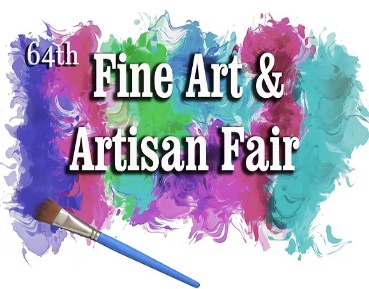 NAPERVILLE FINE ART & ARTISAN FAIRJune 29, 2024 - June 30, 202410:00 AM - 5:00 PMNaper Settlement523 S. Webster, Naperville, IL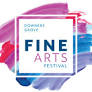 DOWNERS GROVE FINE ART FESTIVALSeptember 7, 2024 – September 8. 202410:00AM – 5:00 PM933A Curtiss Street, Downers Grove, Illinois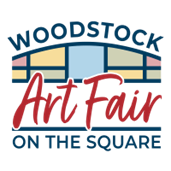 WOODSTOCK ART FAIR ON THE September 21, 2024 – September 22, 202410:00 AM – 5:00 PM100 S Johnson Street, Woodstock, Illinois